Name:_______________________________________________ Date:___________ Period:_______Topic 4.2 Comparison of Sea-Based Empires (c. 1450-1750)AMSCO Ch. 16 pgs. 302-312; Ways of the World Ch. 5 pgs. 199-203, 209-219; Ch. 6 pgs. 247-254SpainPortugalGovernmentExplain the process of state building and expansion.How did they build and manage their empires? Who was in charge? What type of govt?Trading Posts and/or Colonies EstablishedTechnological InnovationsWhat technologies did this empire utilize or develop to establish and maintain their sea-based empire?Economic How did the trading posts and/or colonies contribute to this empire’s economic development? SocialWhat social changes were brought by the establishment of their trading posts and/or colonies? CultureWhat cultural changes were brought by the establishment of their trading posts and/or colonies? Netherlands (Dutch)FranceEnglandGovernmentExplain the process of state building and expansion.How they build and manage their empires? Who was in charge? What type of govt?Trading Posts and/or Colonies EstablishedTechnological InnovationsWhat technologies did this empire utilize or develop to establish and maintain their sea-based empire?Economic How did the trading posts and/or colonies contribute to this empire’s economic development? SocialWhat social changes were brought by the establishment of their trading posts and/or colonies? CultureWhat cultural changes were brought by the establishment of their trading posts and/or colonies? Explain how mercantilist policies and practices allowed European rulers to expand and control their economies and claim overseas territories. Explain the role of European monopoly companies on the development of overseas territories. Economic CAUSES of maritime exploration by European states.Economic EFFECTS of maritime exploration by European states. Summarize some of the cultural impacts European colonies and/or trading posts had on local beliefs and practices. Summarize some of the social impacts European colonies and/or trading posts had on local beliefs and practices. 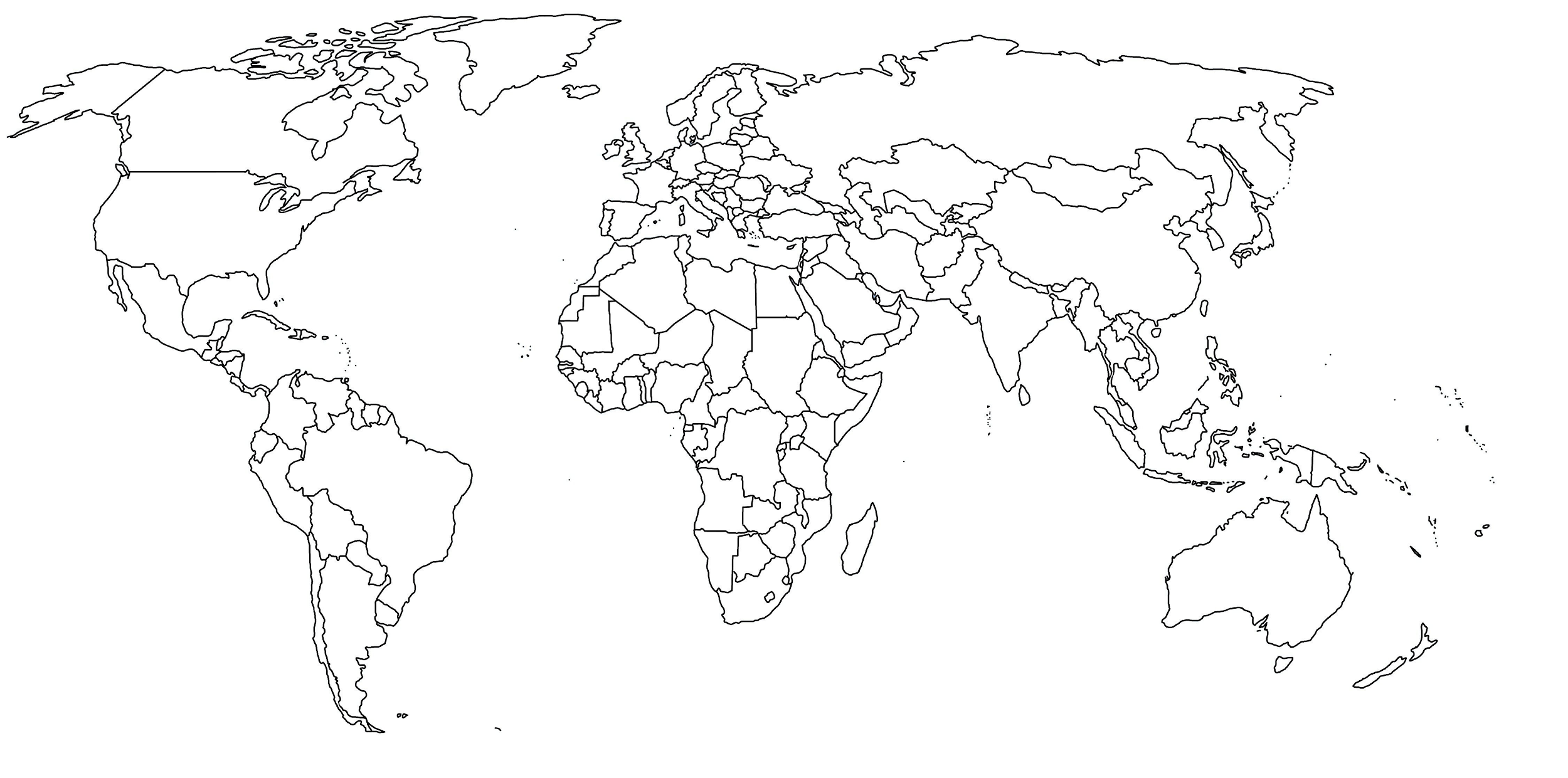 Color and annotate this map to illustrate the colonies/trading post empires of the following: SpanishPortugeseDutchFrenchBritishIn addition, please add routes and DATES for the following: Triangular TradeVoyage of Vasco da GamaVoyage of Magellan/his crewVoyage of Columbus